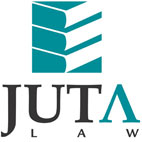 JUTA'S WEEKLY STATUTES BULLETIN(Bulletin 16 of 2017, based on Gazettes received during the week 13 to 21 April 2017)JUTA'S WEEKLY E-MAIL SERVICEISSN 1022 - 6397	PROCLAMATIONS AND NOTICESSUBDIVISION OF AGRICULTURAL LAND ACT 70 OF 1970Enlargement of the area of jurisdiction of the Polokwane Local Municipality in Limpopo Province published (GN 360 in GG 40793 of 21 April 2017) (p19)AGRICULTURAL PRODUCT STANDARDS ACT 119 OF 1990Regulations relating to the grading, packing and marking of soya beans intended for sale in the Republic of South Africa published and GN R478 in GG 37741 of 20 June 2014 repealed (GN R370 in GG 40794 of 21 April 2017) (p11)Notice of proposed amendments to the regulations relating to the grading, packing and marking of garlic intended for sale in the Republic of South Africa published for comment 
(GNs 358 & 361 in GG 40793 of 21 April 2017) (pp 17 & 20)Notice of proposed regulations relating to the grading, packing and marking of yams intended for sale in the Republic of South Africa published for comment 
(GN 359 in GG 40793 of 21 April 2017) (p18)SOUTH AFRICAN SCHOOLS ACT 84 OF 1996Period for the 2018 school governing bodies elections and time for the assumption of duties by the newly elected school governing bodies published 
(GN 376 in GG 40798 of 21 April 2017) (p4)BASIC CONDITIONS OF EMPLOYMENT ACT 75 OF 1997Notice of investigation into Contract Cleaning Sector, KwaZulu-Natal to review wages and conditions of employment published for comment (GN 375 in GG 40797 of 20 April 2017) (p4)HIGHER EDUCATION ACT 101 OF 1997Extension of comment period on report of the Ministerial Task Team to develop a support and funding model for poor and 'missing middle' students published for comment in GN 1569 in GG 40504 of 15 December 2016 published (GN 374 in GG 40796 of 20 April 2017) (p4)NATIONAL RESEARCH FOUNDATION ACT 23 OF 1998Notice of intention to declare the South African Radio Astronomy Observatory (SARAO) as a National Facility published for comment (GN 367 in GG 40793 of 21 April 2017) (p59)Notice of intention to withdraw the declaration of the Hartebeesthoek Radio Astronomy Observatory (HartRAO) as a National Research Facility published for comment 
(GN 368 in GG 40793 of 21 April 2017) (p60)SHORT-TERM INSURANCE ACT 53 OF 1998Notice of substitution of the rights and liabilities of Relyant Insurance Company Ltd and Lombard Insurance Company Ltd in respect of policies currently underwritten by Relyant Insurance Company Ltd published (GenN 309 in GG 40799 of 21 April 2017) (p4)COMPETITION ACT 89 OF 1998Competition Tribunal:Notification of complaint referral published (GenN 303 in GG 40793 of 21 April 2017) (p122)Notification of decision to approve merger published 
(GenN 304 in GG 40793 of 21 April 2017) (p123)CONSTRUCTION INDUSTRY DEVELOPMENT BOARD ACT 38 OF 2000Construction Industry Development Board (cidb): cidb Project Assessment Scheme: Draft Standard for Contract Participation Goals for Targeting Enterprises and Labour through Construction Works Contracts published for comment 
(GenN 306 in GG 40793 of 21 April 2017) (p199)COUNCIL FOR MEDICAL SCHEMES LEVIES ACT 58 OF 2000Levies on medical schemes published (GenN 310 in GG 40800 of 21 April 2017) (p4)BROAD-BASED BLACK ECONOMIC EMPOWERMENT ACT 53 OF 2003Codes of Good Practice on Broad-Based Black Economic Empowerment: Amended Forest Sector Code published (GN 378 in GG 40803 of 21 April 2017) (p4)NATIONAL ENVIRONMENTAL MANAGEMENT: BIODIVERSITY ACT 10 OF 2004Biodiversity Management Plan for 11 critically endangered and 4 endangered Encephalartos Cycad Species published (GenN 305 in GG 40793 of 21 April 2017) (p124)CONTINUING EDUCATION AND TRAINING ACT 16 OF 2006Submission dates for the audited annual financial statements for technical and vocational education and training colleges published (GN 377 in GG 40802 of 21 April 2017) (p4)STANDARDS ACT 8 OF 2008South African Bureau of Standards (SABS): Draft National Norm for the development of South African National Standards published for comment 
(GenN 307 in GG 40793 of 21 April 2017) (p231)NATIONAL QUALIFICATIONS FRAMEWORK ACT 67 OF 2008National Policy for an Integrated Career Development System for South Africa published (GN 373 in GG 40795 of 20 April 2017) (p4)CHILD JUSTICE ACT 75 OF 2008Accredited diversion service providers and diversion programmes published 
(GN 369 in GG 40793 of 21 April 2017) (p61)TAXATION LAWS AMENDMENT ACT 17 OF 2009Allocations to metropolitan municipalities of General Fuel Levy Revenue in terms of item 3 (2) (a) of Schedule 1 published (GN 364 in GG 40793 of 21 April 2017) (p46)PROPERTY VALUATION ACT 17 OF 2014Draft Property Valuation Regulations, 2017 published for comment 
(GN 365 in GG 40793 of 21 April 2017) (p47)BILLSInternational Arbitration Bill, 2017 [B10-2017]Draft Road Accident Benefit Scheme Bill, 2017, notice of intention to introduce and explanatory summary published for comment (GenN 302 in GG 40788 of 18 April 2017) (p4)Draft Legal Practice Amendment Bill, 2017, notice of intention to introduce and explanatory summary published for comment (GenN 312 in GG 40804 of 21 April 2017) (p4)Draft private member's Restitution of Land Right Amendment Bill, 2017, notice of intention to introduce and explanatory summary published for comment in GenN 288 in GG 40774 of 7 April 2017 corrected (GenN 311 in GG 40801 of 21 April 2017) (p4)PROVINCIAL LEGISLATIONEASTERN CAPEConstitution of the Republic of South Africa, 1996 and Local Government: Municipal Systems Act 32 of 2000: Elundini Municipality: By-laws relating to the Standing Rules and Orders of the Council (revised September 2016) published and Standing Order By-Law published in PN 60 of 30 July 2008 repealed (LAN 43 in PG 3825 of 17 April 2017) (p12)Traditional Leadership and Governance Act 4 of 2005: Recognition of various iNkosi and iNkosana to be in charge of traditional councils and administrative areas of jurisdiction published (PN 68 in PG 3827 of 18 April 2017) (p3)FREE STATESouth African Schools Act 84 of 1996 and Free State School Education Act 2 of 2000: Correction notice: Notice of closure of public schools as published under PN 205 in PG 150 of 19 February 2016 published (PN 20 in PG 6 of 21 April 2017) (p2)GAUTENGNature Conservation Ordinance 12 of 1983: Open Season: Ordinary Game published 
(PN 272 in PG 98 of 19 April 2017) (p3)KWAZULU-NATALConstitution of the Republic of South Africa, 1996 and Local Government: Municipal Systems Act 32 of 2000: Mandeni Local Municipality: Municipal Standing Rules and Orders, 2016 published and existing Rules and Orders repealed (MN 37 in PG 1813 of 20 April 2017) (p11)Constitution of the Republic of South Africa, 1996; Local Government: Municipal Structures Act 117 of 1998 and Local Government: Municipal Systems Act 32 of 2000: uMlalazi Local Municipality: Municipal Standing Rules and Orders published and existing Rules and Orders repealed (MN 38 in PG 1813 of 20 April 2017) (p69)MPUMALANGAEhlanzeni District Municipality: Draft Municipal Health Services By-laws 2016 published 
(PN 33 in PG 2801 of 14 April 2017) (p16)NORTHERN CAPEConstitution of the Republic of South Africa Act 1996; Local Government: Municipal Systems Act 32 of 2000: Kgatelopele Local Municipality: Advertising Signs By-law, Credit Control By-law, Electricity By-law, Street Trading By-law, Standing Orders By-law, Refuse (Solid Waste) and Sanitary By-law, By-law regarding Public Amenities, By-law regarding Prohibition and Control over the Discharge of Fireworks; and Impoundment of Animals By-law published and related by-laws published under the former Municipal Councils of Danielskuil repealed 
(MN 11 in PG 2088 of 17 April 2017) (pp 21, 40, 49, 64, 74, 92, 106, 118 & 122)Constitution of the Republic of South Africa Act 1996; Local Government: Municipal Systems Act 32 of 2000: Kgatelopele Local Municipality: Tariff Policy By-law published 
(MN 11 in PG 2088 of 17 April 2017) (p112)NORTH WESTLocal Government: Municipal Systems Act 32 of 2000: City of Matlosana Local Municipality: Rules of Order published (GenN 52 in PG 7755 of 18 April 2017) (p12)WESTERN CAPECity of Cape Town Informal Trading By-law: City of Cape Town (Tygerberg District): Informal Trading Plan for Bellville CBD and immediate surrounds published and PG 5408 of 24 December 1999 revoked (LAN 54557 in PG 7758 of 13 April 2017) (p247)City of Cape Town Informal Trading By-law: City of Cape Town (Tygerberg District): Informal Trading Plan for Eersteriver, Ward 16 published 
(LAN 54558 in PG 7758 of 13 April 2017) (p257)City of Cape Town Informal Trading By-law: City of Cape Town (Tygerberg District): Informal Trading Plan for Goodwood and immediate surrounds published and PG 5894 of 21 June 2002 revoked (LAN 54559 in PG 7758 of 13 April 2017) (p266)This information is also available on the daily legalbrief at www.legalbrief.co.za